Lesson 9 Practice ProblemsFill in the missing numbers in these equationsA weather station on the top of a mountain reports that the temperature is currently  and has been falling at a constant rate of  per hour. If it continues to fall at this rate, find each indicated temperature. Explain or show your reasoning.What will the temperature be in 2 hours?What will the temperature be in 5 hours?What will the temperature be in half an hour?What was the temperature 1 hour ago?What was the temperature 3 hours ago?What was the temperature 4.5 hours ago?Find the value of each expression.To make a specific hair dye, a hair stylist uses a ratio of  oz of red tone,  oz of gray tone, and  oz of brown tone.If the stylist needs to make 20 oz of dye, how much of each dye color is needed?If the stylist needs to make 100 oz of dye, how much of each dye color is needed?(From Unit 4, Lesson 2.)Here are the vertices of rectangle : .
Find the perimeter of this rectangle. If you get stuck, try plotting the points on a coordinate plane.Find the area of the rectangle .Here are the coordinates of rectangle : . Find the perimeter and area of this rectangle. See if you can figure out its side lengths without plotting the points.(From Unit 5, Lesson 7.)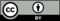 © CC BY Open Up Resources. Adaptations CC BY IM.